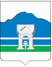 Глава города Белокуриха Алтайского краяЗАКЛЮЧЕНИЕО результатах публичных слушаний по обсуждению проекта муниципального правового акта «О внесении изменений и дополнений в Устав муниципального образования город Белокуриха Алтайского края»«12» февраля 2015 год						г. БелокурихаИнициатор публичных слушаний: глава городаКоличество зарегистрированных участников: 10 человекПредседательствующий: С.К. Криворученко – глава городаСекретарь: И.Ю. Фролова – руководитель аппарата Белокурихинского городского Совета депутатов;Присутствующие члены комиссии:Е.С. Бондарева – секретарь администрации-юрист;Е.Р. Мусина – заведующий юридическим отделом;Слушания назначены постановлением главы города от 31.12.2014 № 45 «О назначении публичных слушаний по обсуждению проекта муниципального правового акта «О внесении изменений и дополнений в Устав муниципального образования город Белокуриха»На рассмотрение собравшихся представлен вопрос:О проекте муниципального правового акта «О внесении изменений и дополнений в Устав муниципального образования город Белокуриха».Обсудив представленный вопрос, выслушав мнение присутствующих по данному вопросу, участники публичных слушанийРЕШИЛИ:Рекомендовать Белокурихинскому городскому Совету депутатов принять Решение «О внесении изменений и дополнений в Устав муниципального образования город Белокуриха» с учетом следующего:- п.4 ст.61 Устава изложить в следующей редакции:«4. Контрольно-счетная палата города Белокуриха состоит из председателя, аудитора».За данное предложение голосовали единогласно.Председательствующий                                                  С.К. Криворученко